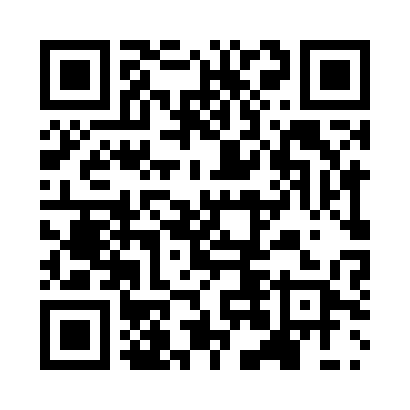 Prayer times for Butswerve, BelgiumWed 1 May 2024 - Fri 31 May 2024High Latitude Method: Angle Based RulePrayer Calculation Method: Muslim World LeagueAsar Calculation Method: ShafiPrayer times provided by https://www.salahtimes.comDateDayFajrSunriseDhuhrAsrMaghribIsha1Wed3:516:181:435:469:0911:262Thu3:476:161:435:479:1111:293Fri3:446:151:435:479:1311:324Sat3:406:131:435:489:1411:365Sun3:366:111:435:499:1611:396Mon3:336:091:435:499:1711:427Tue3:296:081:435:509:1911:458Wed3:286:061:435:519:2011:489Thu3:286:041:435:519:2211:5010Fri3:276:031:435:529:2411:5111Sat3:266:011:435:529:2511:5112Sun3:265:591:435:539:2711:5213Mon3:255:581:435:549:2811:5314Tue3:245:561:435:549:3011:5315Wed3:245:551:435:559:3111:5416Thu3:235:541:435:559:3311:5517Fri3:235:521:435:569:3411:5518Sat3:225:511:435:569:3511:5619Sun3:225:491:435:579:3711:5620Mon3:215:481:435:589:3811:5721Tue3:215:471:435:589:4011:5822Wed3:205:461:435:599:4111:5823Thu3:205:451:435:599:4211:5924Fri3:195:431:436:009:4412:0025Sat3:195:421:436:009:4512:0026Sun3:195:411:436:019:4612:0127Mon3:185:401:446:019:4712:0128Tue3:185:391:446:029:4912:0229Wed3:185:381:446:029:5012:0330Thu3:185:381:446:039:5112:0331Fri3:175:371:446:039:5212:04